Quarktorte mit Beeren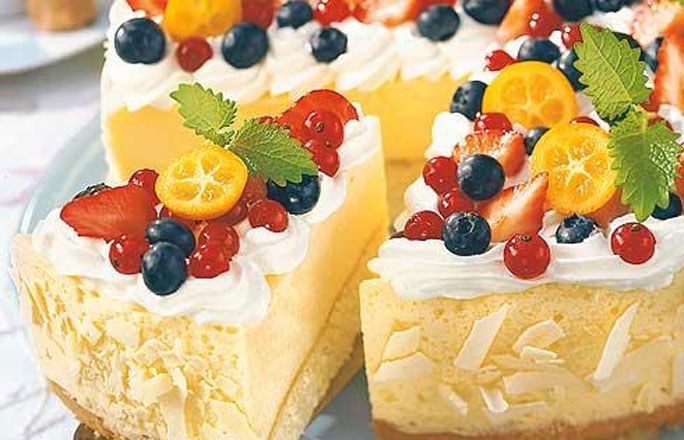 Biskuit:Kleine Menge aus dem TT Seite 294		nach dem Auskühlen mit dem Brotmesser das 						Biskuit horizontal verschneiden. Zweiter Teil 						einfrieren. Die Springform am Boden und am 						Rand mit Backpapier auskleiden						Das Biskuit hineinlegen.Füllung:150	g	Magerquark*50	g	Saurer Halbrahm		40	g	ZuckerWenig		Zitronenschale		alles in einer Schüssel gut vermischen1	dl	Rahm				schlagen und mit dem Schwingbesen unter die 						Quarkmasse ziehen2,5	Blatt	Gelatine			in kaltem Wasser 5 Min einweichen, in einer 						Pfanne 1 Esslöffel Wasser erhitzen, Pfanne von 						der Platte ziehen und die Gelatine mit dem 							Schwingbesen in der Pfanne auflösen						2 Esslöffel Quarkmasse in die Pfanne geben und 						mit der Gelatine vermischen, dann zu der Quark-						Rahm-Masse geben und zügig mischen (damit 						keine Gelatineklumpen entstehen).100	g	Beeren				auf das Biskuit geben						Die Quarkmasse auf die Beeren verteilen, glatt 						streichen und 4 Std. im Kühlschrank fest werden 						lassen oder für 20 Min in den Tiefkühler stellen. 						Dann noch 30 Min in den Kühlschrank stellen.Einige Beeren					 Vor dem Servieren mit Beeren garnieren.* Man kann anstelle von Magerquark und Saurem Halbrahm, 200 gMagerquark oder Rahmquark nehmen.